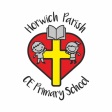 PSHCE- keeping safe and staying healthyPSHCE- keeping safe and staying healthyKey vocabularyExplanation/ definitionKey knowledgenicotinea toxic colourless or yellowish oily liquid which is the main ingredient of tobacco. It acts as a stimulant in small doses, but in larger amounts blocks the action of nerves.Be able to predict and assess the level of risk in different fun situations Be able to understand the risks associated with alcohol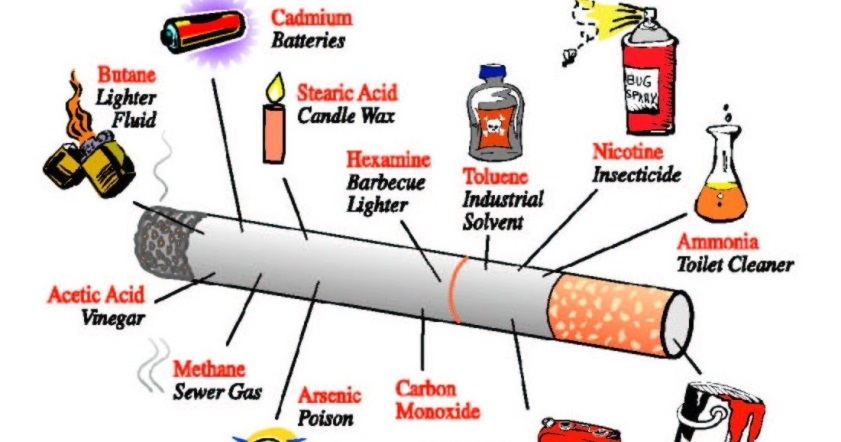 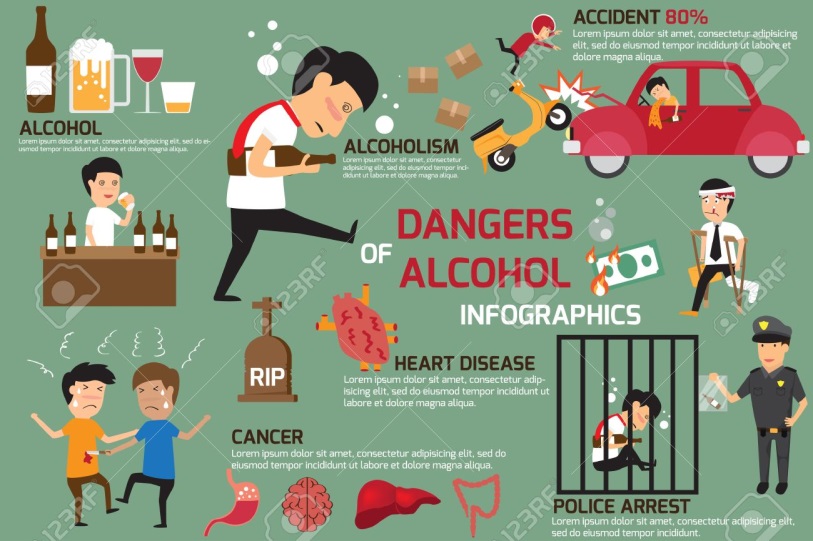 alcohola colourless flammable liquid which is produced by the natural fermentation of sugars and is the intoxicating part of wine, beer, spirits, and other drinks.Be able to predict and assess the level of risk in different fun situations Be able to understand the risks associated with alcoholVital organsAn organ( heart, lungs etc) of the body which performs a sufficiently important function that damage to the organ can cause death.Be able to predict and assess the level of risk in different fun situations Be able to understand the risks associated with alcoholBlood pressurethe pressure of the blood in the circulatory system. It is closely related to the force and rate of the heartbeat.Be able to predict and assess the level of risk in different fun situations Be able to understand the risks associated with alcoholaddictivecausing a strong and harmful need to regularly have or do something. : very enjoyable in a way that makes you want to do or have something againBe able to predict and assess the level of risk in different fun situations Be able to understand the risks associated with alcoholBalanced dieta diet that contains adequate amounts of all the necessary nutrients required for healthy growth and activityBe able to predict and assess the level of risk in different fun situations Be able to understand the risks associated with alcoholintoxicating(of alcoholic drink or a drug) which can cause someone to lose control of their behaviourBe able to predict and assess the level of risk in different fun situations Be able to understand the risks associated with alcohol